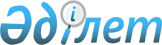 О внесении изменений в решение маслихата района Сауран от 10 сентября 2021 года № 40 "О бюджетах сельских округов на 2021-2023 годы"Решение Сауранского районного маслихата Туркестанской области от 12 октября 2021 года № 53
      Маслихат района Сауран РЕШИЛ:
      1. Внести в решение маслихата районна Сауран "О бюджетах сельских округов на 2021-2023 годы" от 10 сентября 2021 года № 40 следующие изменения:
      пункт 1 изложить в новой редакции:
      "1. Утвердить бюджет сельского округа Бабайкорган на 2021-2023 годы согласно приложениям 1, 2 и 3 соответственно, в том числе на 2021 год в следующих объемах:
      1) доходы –20 037 тысяч тенге: 
      налоговые поступления – 3 078 тысяч тенге;
      неналоговые поступления – 487 тысяч тенге;
      поступления от продажи основного капитала – 0;
      поступления трансфертов – 16 472 тысяч тенге;
      2) затраты – 23 534 тысяч тенге;
      3) чистое бюджетное кредитование – 0:
      кредиты – 0;
      погашение бюджетных кредитов – 0;
      4) сальдо по операциям с финансовыми активами – 0:
      приобретение финансовых активов – 0;
      поступления от продажи финансовых активов государства – 0;
      5) дефицит (профицит) бюджета – -3 497 тысяч тенге;
      6) финансирование дефицита (использование профицита) бюджета – 3 497 тысяч тенге:
      поступление займов – 0;
      погашение займов – 0;
      используемые остатки бюджетных средств – 3 497 тысяч тенге.".
      пункт 2 изложить в новой редакции:
      "2. Утвердить бюджет сельского округа Ески Икан на 2021-2023 годы согласно приложениям 4, 5 и 6 соответственно, в том числе на 2021 год в следующих объемах:
      1) доходы – 33 314 тысяч тенге: 
      налоговые поступления – 7 342 тысяч тенге;
      неналоговые поступления – 0;
      поступления от продажи основного капитала – 0;
      поступления трансфертов – 25 972 тысяч тенге;
      2) затраты – 49 403 тысяч тенге;
      3) чистое бюджетное кредитование – 0:
      кредиты – 0;
      погашение бюджетных кредитов – 0;
      4) сальдо по операциям с финансовыми активами – 0:
      приобретение финансовых активов – 0;
      поступления от продажи финансовых активов государства – 0;
      5) дефицит (профицит) бюджета – -16 089 тысяч тенге;
      6) финансирование дефицита (использование профицита) бюджета – 16 089 тысяч тенге:
      поступление займов – 0;
      погашение займов – 0;
      используемые остатки бюджетных средств – 16 089 тысяч тенге.".
      пункт 3 изложить в новой редакции:
      "3. Утвердить бюджет сельского округа Жана Икан на 2021-2023 годы согласно приложениям 7, 8 и 9 соответственно, в том числе на 2021 год в следующих объемах:
      1) доходы – 29 229 тысяч тенге: 
      налоговые поступления – 4 149 тысяч тенге;
      неналоговые поступления – 105 тысяч тенге;
      поступления от продажи основного капитала – 0;
      поступления трансфертов – 24 975 тысяч тенге;
      2) затраты – 39 747 тысяч тенге;
      3) чистое бюджетное кредитование – 0:
      кредиты – 0;
      погашение бюджетных кредитов – 0;
      4) сальдо по операциям с финансовыми активами – 0:
      приобретение финансовых активов – 0;
      поступления от продажи финансовых активов государства – 0;
      5) дефицит (профицит) бюджета – -10 518 тысяч тенге;
      6) финансирование дефицита (использование профицита) бюджета – 10 518 тысяч тенге:
      поступление займов – 0;
      погашение займов – 0;
      используемые остатки бюджетных средств – 10 518 тысяч тенге.".
      пункт 4 изложить в новой редакции: 
      "4. Утвердить бюджет сельского округа Жибек Жолы на 2021-2023 годы согласно приложениям 10, 11 и 12 соответственно, в том числе на 2021 год в следующих объемах:
      1) доходы – 17 712 тысяч тенге: 
      налоговые поступления – 523 тысяч тенге;
      неналоговые поступления – 274 тысяч тенге;
      поступления от продажи основного капитала – 0;
      поступления трансфертов – 16 915 тысяч тенге;
      2) затраты – 17 970 тысяч тенге;
      3) чистое бюджетное кредитование – 0:
      кредиты – 0;
      погашение бюджетных кредитов – 0;
      4) сальдо по операциям с финансовыми активами – 0:
      приобретение финансовых активов – 0;
      поступления от продажи финансовых активов государства – 0;
      5) дефицит (профицит) бюджета – -258 тысяч тенге;
      6) финансирование дефицита (использование профицита) бюджета – 258 тысяч тенге:
      поступление займов – 0;
      погашение займов – 0;
      используемые остатки бюджетных средств – 258 тысяч тенге.".
      пункт 5 изложить в новой редакции: 
      "5. Утвердить бюджет сельского округа Жуйнек на 2021-2023 годы согласно приложениям 13, 14 и 15 соответственно, в том числе на 2021 год в следующих объемах:
      1) доходы – 30 574 тысяч тенге: 
      налоговые поступления – 5 667 тысяч тенге;
      неналоговые поступления – 0;
      поступления от продажи основного капитала – 0;
      поступления трансфертов – 24 907 тысяч тенге;
      2) затраты – 42 640 тысяч тенге;
      3) чистое бюджетное кредитование – 0:
      кредиты – 0;
      погашение бюджетных кредитов – 0;
      4) сальдо по операциям с финансовыми активами – 0:
      приобретение финансовых активов – 0;
      поступления от продажи финансовых активов государства – 0;
      5) дефицит (профицит) бюджета – -12 066 тысяч тенге;
      6) финансирование дефицита (использование профицита) бюджета – 12 066 тысяч тенге:
      поступление займов – 0;
      погашение займов – 0;
      используемые остатки бюджетных средств – 12 066 тысяч тенге.".
      пункт 6 изложить в новой редакции: 
      "6. Утвердить бюджет сельского округа Иассы на 2021-2023 годы согласно приложениям 16, 17 и 18 соответственно, в том числе на 2021 год в следующих объемах:
      1) доходы – 17 661 тысяч тенге: 
      налоговые поступления – 561 тысяч тенге;
      неналоговые поступления – 0;
      поступления от продажи основного капитала – 0;
      поступления трансфертов – 17 100 тысяч тенге;
      2) затраты – 18 639 тысяч тенге;
      3) чистое бюджетное кредитование – 0:
      кредиты – 0;
      погашение бюджетных кредитов – 0;
      4) сальдо по операциям с финансовыми активами – 0:
      приобретение финансовых активов – 0;
      поступления от продажи финансовых активов государства – 0;
      5) дефицит (профицит) бюджета – -978 тысяч тенге;
      6) финансирование дефицита (использование профицита) бюджета – 978 тысяч тенге:
      поступление займов – 0;
      погашение займов – 0;
      используемые остатки бюджетных средств – 978 тысяч тенге.".
      пункт 7 изложить в новой редакции:
      "7. Утвердить бюджет сельского округа Карашык на 2021-2023 годы согласно приложениям 19, 20 и 21 соответственно, в том числе на 2021 год в следующих объемах:
      1) доходы – 34 111 тысяч тенге: 
      налоговые поступления – 2 645 тысяч тенге;
      неналоговые поступления – 30 тысяч тенге;
      поступления от продажи основного капитала – 0;
      поступления трансфертов – 31 436 тысяч тенге;
      2) затраты – 54 634 тысяч тенге;
      3) чистое бюджетное кредитование – 0:
      кредиты – 0;
      погашение бюджетных кредитов – 0;
      4) сальдо по операциям с финансовыми активами – 0:
      приобретение финансовых активов – 0;
      поступления от продажи финансовых активов государства – 0;
      5) дефицит (профицит) бюджета – -20 523 тысяч тенге;
      6) финансирование дефицита (использование профицита) бюджета – 20 523 тысяч тенге:
      поступление займов – 0;
      погашение займов – 0;
      используемые остатки бюджетных средств – 20 523 тысяч тенге.".
      пункт 8 изложить в новой редакции: 
      "8. Утвердить бюджет сельского округа Майдантал на 2021-2023 годы согласно приложениям 22, 23 и 24 соответственно, в том числе на 2021 год в следующих объемах:
      1) доходы – 20 999 тысяч тенге: 
      налоговые поступления – 1 688 тысяч тенге;
      неналоговые поступления – 0;
      поступления от продажи основного капитала – 0;
      поступления трансфертов – 19 311 тысяч тенге;
      2) затраты – 21 650 тысяч тенге;
      3) чистое бюджетное кредитование – 0:
      кредиты – 0;
      погашение бюджетных кредитов – 0;
      4) сальдо по операциям с финансовыми активами – 0:
      приобретение финансовых активов – 0;
      поступления от продажи финансовых активов государства – 0;
      5) дефицит (профицит) бюджета – -651 тысяч тенге;
      6) финансирование дефицита (использование профицита) бюджета – 651 тысяч тенге:
      поступление займов – 0;
      погашение займов – 0;
      используемые остатки бюджетных средств – 651 тысяч тенге.".
      пункт 9 изложить в новой редакции: 
      "9. Утвердить бюджет сельского округа Орангай на 2021-2023 годы согласно приложениям 25, 26 и 27 соответственно, в том числе на 2021 год в следующих объемах:
      1) доходы – 24 848 тысяч тенге: 
      налоговые поступления – 3 087 тысяч тенге;
      неналоговые поступления – 0;
      поступления от продажи основного капитала – 0;
      поступления трансфертов – 21 761 тысяч тенге;
      2) затраты – 35 610 тысяч тенге;
      3) чистое бюджетное кредитование – 0:
      кредиты – 0;
      погашение бюджетных кредитов – 0;
      4) сальдо по операциям с финансовыми активами – 0:
      приобретение финансовых активов – 0;
      поступления от продажи финансовых активов государства – 0;
      5) дефицит (профицит) бюджета – 10 762 тысяч тенге;
      6) финансирование дефицита (использование профицита) бюджета – 10 762 тысяч тенге:
      поступление займов – 0;
      погашение займов – 0;
      используемые остатки бюджетных средств – 10 762 тысяч тенге.".
      пункт 10 изложить в новой редакции:
      "10. Утвердить бюджет сельского округа Ушкайык на 2021-2023 годы согласно приложениям 28, 29 и 30 соответственно, в том числе на 2021 год в следующих объемах:
      1) доходы – 28 681 тысяч тенге: 
      налоговые поступления – 1 069 тысяч тенге;
      неналоговые поступления – 35 тысяч тенге;
      поступления от продажи основного капитала – 0;
      поступления трансфертов – 27 577 тысяч тенге;
      2) затраты – 36 139 тысяч тенге;
      3) чистое бюджетное кредитование – 0:
      кредиты – 0;
      погашение бюджетных кредитов – 0;
      4) сальдо по операциям с финансовыми активами – 0:
      приобретение финансовых активов – 0;
      поступления от продажи финансовых активов государства – 0;
      5) дефицит (профицит) бюджета – -7 458 тысяч тенге;
      6) финансирование дефицита (использование профицита) бюджета – 7 458 тысяч тенге:
      поступление займов – 0;
      погашение займов – 0;
      используемые остатки бюджетных средств – 7 458 тысяч тенге.".
      пункт 11 изложить в новой редакции: 
      "11. Утвердить бюджет сельского округа Шага на 2021-2023 годы согласно приложениям 31, 32 и 33 соответственно, в том числе на 2021 год в следующих объемах:
      1) доходы – 33 783 тысяч тенге: 
      налоговые поступления – 5 718 тысяч тенге;
      неналоговые поступления – 35 тысяч тенге;
      поступления от продажи основного капитала – 0;
      поступления трансфертов – 28 030 тысяч тенге;
      2) затраты – 53 219 тысяч тенге;
      3) чистое бюджетное кредитование – 0:
      кредиты – 0;
      погашение бюджетных кредитов – 0;
      4) сальдо по операциям с финансовыми активами – 0:
      приобретение финансовых активов – 0;
      поступления от продажи финансовых активов государства – 0;
      5) дефицит (профицит) бюджета – -19 436 тысяч тенге;
      6) финансирование дефицита (использование профицита) бюджета – 19 436 тысяч тенге:
      поступление займов – 0;
      погашение займов – 0;
      используемые остатки бюджетных средств – 19 436 тысяч тенге.".
      пункт 12 изложить в новой редакции:
      "12. Утвердить бюджет сельского округа Шорнак на 2021-2023 годы согласно приложениям 34, 35 и 36 соответственно, в том числе на 2021 год в следующих объемах:
      1) доходы – 34 857 тысяч тенге: 
      налоговые поступления – 9 389 тысяч тенге;
      неналоговые поступления – 883 тысяч тенге;
      поступления от продажи основного капитала – 0;
      поступления трансфертов – 24 585 тысяч тенге;
      2) затраты – 34 857 тысяч тенге;
      3) чистое бюджетное кредитование – 0:
      кредиты – 0;
      погашение бюджетных кредитов – 0;
      4) сальдо по операциям с финансовыми активами – 0:
      приобретение финансовых активов – 0;
      поступления от продажи финансовых активов государства – 0;
      5) дефицит (профицит) бюджета – 0;
      6) финансирование дефицита (использование профицита) бюджета – 0:
      поступление займов – 0;
      погашение займов – 0;
      используемые остатки бюджетных средств – 0.".
      Приложения 1, 4, 7, 10, 13, 16, 19, 22, 25, 28, 31, 34 указанного решения изложить в новой редакции согласно приложениям 1, 2, 3, 4, 5, 6, 7, 8, 9, 10, 11, 12 к настоящему решению.
      2. Настоящее решение вводится в действие с 1 января 2021 года.  Бюджет сельского округа Бабайкорган на 2021 год Бюджет сельского округа Ески Икан на 2021 год Бюджет сельского округа Жана Икан на 2021 год Бюджет сельского округа Жибек Жолы на 2021 год Бюджет сельского округа Жуйнек на 2021 год Бюджет сельского округа Иассы на 2021 год Бюджет сельского округа Карашык на 2021 год Бюджет сельского округа Майдантал на 2021 год Бюджет сельского округа Орангай на 2021 год Бюджет сельского округа Ушкайык на 2021 год Бюджет сельского округа Шага на 2021 год Бюджет сельского округа Шорнак на 2021 год
					© 2012. РГП на ПХВ «Институт законодательства и правовой информации Республики Казахстан» Министерства юстиции Республики Казахстан
				
      Секретарь маслихата

М.Күнпейсов
Приложение 1 к решению
маслихата района Сауран
от 12 октября 2021 года № 53Приложение 1 к решению
маслихата района Сауран
от 10 сентября 2021 года № 40
Категория 
Категория 
Категория 
Категория 
Категория 
Категория 
Сумма, тысяч тенге
Класс
Класс
Класс
Класс
Класс
Сумма, тысяч тенге
Под класс
Под класс
Под класс
Под класс
Сумма, тысяч тенге
1
1
1
1
1
2
3
1. Доходы
20 037
Поступления
3 565
1
Налоговые поступления
3 078
04
Hалоги на собственность
3 078
1
Hалоги на имущество
300
3
Земельный налог
339
4
Hалог на транспортные средства
2 439
2
Неналоговые поступления
487
06
Прочие неналоговые поступления
487
1
Прочие неналоговые поступления
487
3
Поступления от продажи основного капитала
0
4
Поступления трансфертов
16 472
02
Трансферты из вышестоящих органов государственного управления
16 472
3
Трансферты из районного (города областного значения) бюджета
16 472
Функциональная группа
Функциональная группа
Функциональная группа
Функциональная группа
Функциональная группа
Функциональная группа
Сумма, тысяч тенге
Функциональная подгруппа
Функциональная подгруппа
Функциональная подгруппа
Функциональная подгруппа
Функциональная подгруппа
Сумма, тысяч тенге
Администратор бюджетных программ
Администратор бюджетных программ
Администратор бюджетных программ
Администратор бюджетных программ
Сумма, тысяч тенге
Программа
Программа
Программа
Сумма, тысяч тенге
Подпрограмма
Подпрограмма
Сумма, тысяч тенге
Наименование
Сумма, тысяч тенге
2.Затраты
23 534
01
Государственные услуги общего характера
18 160
1
Представительные, исполнительные и другие органы, выполняющие общие функции государственного управления
18 160
124
Аппарат акима города районного значения, села, поселка, сельского округа
18 160
001
Услуги по обеспечению деятельности акима города районного значения, села, поселка, сельского округа
18 160
05
Здравоохранение
20
9
Прочие услуги в области здравоохранения
20
124
Аппарат акима города районного значения, села, поселка, сельского округа
20
002
Организация в экстренных случаях доставки тяжелобольных людей до ближайшей организации здравоохранения, оказывающей врачебную помощь
20
06
Социальная помощь и социальное обеспечение
1 137
2
Социальная помощь
1 137
124
Аппарат акима города районного значения, села, поселка, сельского округа
1 137
003
Оказание социальной помощи нуждающимся гражданам на дому
1 137
07
Жилищно-коммунальное хозяйство
2 591
3
Благоустройство населенных пунктов
2 591
124
Аппарат акима города районного значения, села, поселка, сельского округа
2 591
008
Освещение улиц в населенных пунктах
1 996
009
Обеспечение санитарии населенных пунктов
438
010
Содержание мест захоронений и погребение безродных
21
011
Благоустройство и озеленение населенных пунктов
136
08
Культура, спорт, туризм и информационное пространство
126
2
Спорт
126
124
Аппарат акима города районного значения, села, поселка, сельского округа
126
028
Проведение физкультурно-оздоровительных и спортивных мероприятий на местном уровне
126
12
Транспорт и коммуникации
1 500
1
Автомобильный транспорт
1 500
124
Аппарат акима города районного значения, села, поселка, сельского округа
1 500
013
Обеспечение функционирования автомобильных дорог в городах районного значения, селах, поселках, сельских округах
1 500
3. Чистое бюджетное кредитование
0
Функциональная группа
Функциональная группа
Функциональная группа
Функциональная группа
Функциональная группа
Функциональная группа
Сумма, тысяч тенге
Функциональная подгруппа
Функциональная подгруппа
Функциональная подгруппа
Функциональная подгруппа
Функциональная подгруппа
Сумма, тысяч тенге
Администратор бюджетных программ
Администратор бюджетных программ
Администратор бюджетных программ
Администратор бюджетных программ
Сумма, тысяч тенге
Программа
Программа
Программа
Сумма, тысяч тенге
Бюджетные кредиты
0
Категория
Категория
Категория
Категория
Категория
Категория
Сумма, тысяч тенге
Класс
Класс
Класс
Сумма, тысяч тенге
Под класс
Под класс
Под класс
Под класс
Сумма, тысяч тенге
Специфика
Специфика
Специфика
Сумма, тысяч тенге
Погашение бюджетных кредитов
4. Сальдо по операциям с финансовыми активами
0
Функциональная группа
Функциональная группа
Функциональная группа
Функциональная группа
Функциональная группа
Функциональная группа
Сумма, тысяч тенге
Функциональная подгруппа
Функциональная подгруппа
Функциональная подгруппа
Функциональная подгруппа
Функциональная подгруппа
Сумма, тысяч тенге
Администратор бюджетных программ
Администратор бюджетных программ
Администратор бюджетных программ
Администратор бюджетных программ
Сумма, тысяч тенге
Программа
Программа
Программа
Сумма, тысяч тенге
Приобретение финансовых активов
Категория
Категория
Категория
Сумма, тысяч тенге
Класс
Класс
Класс
Сумма, тысяч тенге
Под класс
Под класс
Сумма, тысяч тенге
Специфика
Специфика
Специфика
Сумма, тысяч тенге
Поступления от продажи финансовых активов государства
5. Дефицит (профицит) бюджета
-3 497
6. Финансирование дефицита (использование профицита) бюджета
3 497
Категория
Категория
Категория
Категория
Категория
Категория
Сумма, тысяч тенге
Класс
Класс
Класс
Сумма, тысяч тенге
Под класс
Под класс
Под класс
Под класс
Сумма, тысяч тенге
Специфика
Специфика
Специфика
Сумма, тысяч тенге
Поступления займов
Функциональная группа
Функциональная группа
Функциональная группа
Функциональная группа
Функциональная группа
Функциональная группа
Сумма, тысяч тенге
Функциональная подгруппа
Функциональная подгруппа
Функциональная подгруппа
Функциональная подгруппа
Функциональная подгруппа
Сумма, тысяч тенге
Администратор бюджетных программ
Администратор бюджетных программ
Администратор бюджетных программ
Администратор бюджетных программ
Сумма, тысяч тенге
Программа
Программа
Программа
Сумма, тысяч тенге
Погашение займов
Категория
Категория
Категория
Сумма, тысяч тенге
Класс
Класс
Класс
Сумма, тысяч тенге
Под класс
Под класс
Сумма, тысяч тенге
Специфика
Специфика
Специфика
Сумма, тысяч тенге
Используемые остатки бюджетных средств
3 497
8
Используемые остатки бюджетных средств
3 497
01
Остатки бюджетных средств
3 497
 1
Свободные остатки бюджетных средств
3 497Приложение 2 к решению
маслихата района Сауран
от 12 октября 2021 года № 53Приложение 4 к решению
маслихата района Сауран
от 10 сентября 2021 года № 40
Категория 
Категория 
Категория 
Категория 
Категория 
Категория 
Сумма, тысяч тенге
Класс
Класс
Класс
Класс
Класс
Сумма, тысяч тенге
Под класс
Под класс
Под класс
Под класс
Сумма, тысяч тенге
1
1
1
1
1
2
3
1. Доходы
33 314
Поступления
7 342
1
Налоговые поступления
7 342
04
Hалоги на собственность
7 342
4
Hалог на транспортные средства
7 342
2
Неналоговые поступления
0
3
Поступления от продажи основного капитала
0
4
Поступления трансфертов
25 972
02
Трансферты из вышестоящих органов государственного управления
25 972
3
Трансферты из районного (города областного значения) бюджета
25 972
Функциональная группа
Функциональная группа
Функциональная группа
Функциональная группа
Функциональная группа
Функциональная группа
Сумма, тысяч тенге
Функциональная подгруппа
Функциональная подгруппа
Функциональная подгруппа
Функциональная подгруппа
Функциональная подгруппа
Сумма, тысяч тенге
Администратор бюджетных программ
Администратор бюджетных программ
Администратор бюджетных программ
Администратор бюджетных программ
Сумма, тысяч тенге
Программа
Программа
Программа
Сумма, тысяч тенге
Подпрограмма
Подпрограмма
Сумма, тысяч тенге
Наименование
Сумма, тысяч тенге
2.Затраты
49 403
01
Государственные услуги общего характера
28 501
1
Представительные, исполнительные и другие органы, выполняющие общие функции государственного управления
28 501
124
Аппарат акима города районного значения, села, поселка, сельского округа
28 501
001
Услуги по обеспечению деятельности акима города районного значения, села, поселка, сельского округа
27 766
022
Капитальные затраты государственного органа
735
06
Социальная помощь и социальное обеспечение
5 422
2
Социальная помощь
5 422
124
Аппарат акима города районного значения, села, поселка, сельского округа
5 422
003
Оказание социальной помощи нуждающимся гражданам на дому
5 422
07
Жилищно-коммунальное хозяйство
13 522
3
Благоустройство населенных пунктов
13 522
124
Аппарат акима города районного значения, села, поселка, сельского округа
13 522
008
Освещение улиц в населенных пунктах
2 936
011
Благоустройство и озеленение населенных пунктов
10 586
08
Культура, спорт, туризм и информационное пространство
500
2
Спорт
500
124
Аппарат акима города районного значения, села, поселка, сельского округа
500
028
Проведение физкультурно-оздоровительных и спортивных мероприятий на местном уровне
500
12
Транспорт и коммуникации
1 458
1
Автомобильный транспорт
1 458
124
Аппарат акима города районного значения, села, поселка, сельского округа
1 458
013
Обеспечение функционирования автомобильных дорог в городах районного значения, селах, поселках, сельских округах
1 458
3. Чистое бюджетное кредитование
0
Функциональная группа
Функциональная группа
Функциональная группа
Функциональная группа
Функциональная группа
Функциональная группа
Сумма, тысяч тенге
Функциональная подгруппа
Функциональная подгруппа
Функциональная подгруппа
Функциональная подгруппа
Функциональная подгруппа
Сумма, тысяч тенге
Администратор бюджетных программ
Администратор бюджетных программ
Администратор бюджетных программ
Администратор бюджетных программ
Сумма, тысяч тенге
Программа
Программа
Программа
Сумма, тысяч тенге
Бюджетные кредиты
0
Категория
Категория
Категория
Категория
Категория
Категория
Сумма, тысяч тенге
Класс
Класс
Класс
Сумма, тысяч тенге
Под класс
Под класс
Под класс
Под класс
Сумма, тысяч тенге
Специфика
Специфика
Специфика
Сумма, тысяч тенге
Погашение бюджетных кредитов
4. Сальдо по операциям с финансовыми активами
0
Функциональная группа
Функциональная группа
Функциональная группа
Функциональная группа
Функциональная группа
Функциональная группа
Сумма, тысяч тенге
Функциональная подгруппа
Функциональная подгруппа
Функциональная подгруппа
Функциональная подгруппа
Функциональная подгруппа
Сумма, тысяч тенге
Администратор бюджетных программ
Администратор бюджетных программ
Администратор бюджетных программ
Администратор бюджетных программ
Сумма, тысяч тенге
Программа
Программа
Программа
Сумма, тысяч тенге
Приобретение финансовых активов
Категория
Категория
Категория
Наименование
Сумма, тысяч тенге
Класс
Класс
Класс
Сумма, тысяч тенге
Под класс
Под класс
Сумма, тысяч тенге
Специфика
Специфика
Специфика
Сумма, тысяч тенге
Поступления от продажи финансовых активов государства
5. Дефицит (профицит) бюджета
-16 089
6. Финансирование дефицита (использование профицита) бюджета
16 089
Категория
Категория
Категория
Категория
Категория
Категория
Сумма, тысяч тенге
Класс
Класс
Класс
Сумма, тысяч тенге
Под класс
Под класс
Под класс
Под класс
Сумма, тысяч тенге
Специфика
Специфика
Специфика
Сумма, тысяч тенге
Поступления займов
Функциональная группа
Функциональная группа
Функциональная группа
Функциональная группа
Функциональная группа
Функциональная группа
Сумма, тысяч тенге
Функциональная подгруппа
Функциональная подгруппа
Функциональная подгруппа
Функциональная подгруппа
Функциональная подгруппа
Сумма, тысяч тенге
Администратор бюджетных программ
Администратор бюджетных программ
Администратор бюджетных программ
Администратор бюджетных программ
Сумма, тысяч тенге
Программа
Программа
Программа
Сумма, тысяч тенге
Погашение займов
Категория
Категория
Категория
Сумма, тысяч тенге
Класс
Класс
Класс
Сумма, тысяч тенге
Под класс
Под класс
Сумма, тысяч тенге
Специфика
Специфика
Специфика
Сумма, тысяч тенге
Используемые остатки бюджетных средств
16 089
8
Используемые остатки бюджетных средств
16 089
01
Остатки бюджетных средств
16 089
 1
Свободные остатки бюджетных средств
16 089Приложение 3 к решению
маслихата района Сауран
от 12 октября 2021 года № 53Приложение 7 к решению
маслихата района Сауран
от 10 сентября 2021 года № 40
Категория 
Категория 
Категория 
Категория 
Категория 
Категория 
Сумма, тысяч тенге
Класс
Класс
Класс
Класс
Класс
Сумма, тысяч тенге
Под класс
Под класс
Под класс
Под класс
Сумма, тысяч тенге
1
1
1
2
3
1. Доходы
29 229
ПОСТУПЛЕНИЯ
4 254
1
Налоговые поступления
4 149
04
Hалоги на собственность
4 149
1
Hалоги на имущество
283
3
Земельный налог
276
4
Hалог на транспортные средства
3 590
2
Неналоговые поступления
105
01
Доходы от государственной собственности
15
5
Доходы от аренды имущества, находящегося в государственной собственности
15
06
Прочие неналоговые поступления
90
1
Прочие неналоговые поступления
90
3
Поступления от продажи основного капитала
0
4
Поступления трансфертов
24 975
02
Трансферты из вышестоящих органов государственного управления
24 975
3
Трансферты из районного (города областного значения) бюджета
24 975
Функциональная группа
Функциональная группа
Функциональная группа
Функциональная группа
Функциональная группа
Функциональная группа
Сумма, тысяч тенге
Функциональная подгруппа
Функциональная подгруппа
Функциональная подгруппа
Функциональная подгруппа
Функциональная подгруппа
Сумма, тысяч тенге
Администратор бюджетных программ
Администратор бюджетных программ
Администратор бюджетных программ
Администратор бюджетных программ
Сумма, тысяч тенге
Программа
Программа
Программа
Сумма, тысяч тенге
Подпрограмма
Подпрограмма
Сумма, тысяч тенге
Наименование
Сумма, тысяч тенге
2.Затраты
39 747
01
Государственные услуги общего характера
28 925
1
Представительные, исполнительные и другие органы, выполняющие общие функции государственного управления
28 925
124
Аппарат акима города районного значения, села, поселка, сельского округа
28 925
001
Услуги по обеспечению деятельности акима города районного значения, села, поселка, сельского округа
28 925
05
Здравоохранение
22
9
Прочие услуги в области здравоохранения
22
124
Аппарат акима города районного значения, села, поселка, сельского округа
22
002
Организация в экстренных случаях доставки тяжелобольных людей до ближайшей организации здравоохранения, оказывающей врачебную помощь
22
06
Социальная помощь и социальное обеспечение
5 968
2
Социальная помощь
5 968
124
Аппарат акима города районного значения, села, поселка, сельского округа
5 968
003
Оказание социальной помощи нуждающимся гражданам на дому
5 968
07
Жилищно-коммунальное хозяйство
3 832
3
Благоустройство населенных пунктов
3 832
124
Аппарат акима города районного значения, села, поселка, сельского округа
3 832
008
Освещение улиц в населенных пунктах
2 691
009
Обеспечение санитарии населенных пунктов
709
010
Содержание мест захоронений и погребение безродных
32
011
Благоустройство и озеленение населенных пунктов
400
12
Транспорт и коммуникации
1 000
1
Автомобильный транспорт
1 000
124
Аппарат акима города районного значения, села, поселка, сельского округа
1 000
013
Обеспечение функционирования автомобильных дорог в городах районного значения, селах, поселках, сельских округах
1 000
3. Чистое бюджетное кредитование
0
Функциональная группа
Функциональная группа
Функциональная группа
Функциональная группа
Функциональная группа
Функциональная группа
Сумма, тысяч тенге
Функциональная подгруппа
Функциональная подгруппа
Функциональная подгруппа
Функциональная подгруппа
Функциональная подгруппа
Сумма, тысяч тенге
Администратор бюджетных программ
Администратор бюджетных программ
Администратор бюджетных программ
Администратор бюджетных программ
Сумма, тысяч тенге
Программа
Программа
Программа
Сумма, тысяч тенге
Бюджетные кредиты
0
Категория
Категория
Категория
Категория
Категория
Категория
Сумма, тысяч тенге
Класс
Класс
Класс
Сумма, тысяч тенге
Под класс
Под класс
Под класс
Под класс
Сумма, тысяч тенге
Специфика
Специфика
Специфика
Сумма, тысяч тенге
Погашение бюджетных кредитов
4. Сальдо по операциям с финансовыми активами
0
Функциональная группа
Функциональная группа
Функциональная группа
Функциональная группа
Функциональная группа
Функциональная группа
Сумма, тысяч тенге
Функциональная подгруппа
Функциональная подгруппа
Функциональная подгруппа
Функциональная подгруппа
Функциональная подгруппа
Сумма, тысяч тенге
Администратор бюджетных программ
Администратор бюджетных программ
Администратор бюджетных программ
Администратор бюджетных программ
Сумма, тысяч тенге
Программа
Программа
Программа
Сумма, тысяч тенге
Приобретение финансовых активов
Категория
Категория
Категория
Наименование
Сумма, тысяч тенге
Класс
Класс
Класс
Сумма, тысяч тенге
Под класс
Под класс
Сумма, тысяч тенге
Специфика
Специфика
Специфика
Сумма, тысяч тенге
Поступления от продажи финансовых активов государства
5. Дефицит (профицит) бюджета
-10 518
6. Финансирование дефицита (использование профицита) бюджета
10 518
Категория
Категория
Категория
Категория
Категория
Категория
Сумма, тысяч тенге
Класс
Класс
Класс
Сумма, тысяч тенге
Под класс
Под класс
Под класс
Под класс
Сумма, тысяч тенге
Специфика
Специфика
Специфика
Сумма, тысяч тенге
Поступления займов
Функциональная группа
Функциональная группа
Функциональная группа
Функциональная группа
Функциональная группа
Функциональная группа
Сумма, тысяч тенге
Функциональная подгруппа
Функциональная подгруппа
Функциональная подгруппа
Функциональная подгруппа
Функциональная подгруппа
Сумма, тысяч тенге
Администратор бюджетных программ
Администратор бюджетных программ
Администратор бюджетных программ
Администратор бюджетных программ
Сумма, тысяч тенге
Программа
Программа
Программа
Сумма, тысяч тенге
Погашение займов
Категория
Категория
Категория
Сумма, тысяч тенге
Класс
Класс
Класс
Сумма, тысяч тенге
Под класс
Под класс
Сумма, тысяч тенге
Специфика
Специфика
Специфика
Сумма, тысяч тенге
Используемые остатки бюджетных средств
10 518
8
Используемые остатки бюджетных средств
10 518
01
Остатки бюджетных средств
10 518
1 
Свободные остатки бюджетных средств
10 518Приложение 4 к решению
маслихата района Сауран
от 12 октября 2021 года № 53Приложение 10 к решению
маслихата района Сауран
от 10 сентября 2021 года № 40
Категория 
Категория 
Категория 
Категория 
Категория 
Категория 
Сумма, тысяч тенге
Класс
Класс
Класс
Класс
Класс
Сумма, тысяч тенге
Под класс
Под класс
Под класс
Под класс
Сумма, тысяч тенге
1
1
1
1
1
2
3
1. Доходы
17 712
ПОСТУПЛЕНИЯ
797
1
Налоговые поступления
523
04
Hалоги на собственность
523
1
Hалоги на имущество
86
3
Земельный налог
93
4
Hалог на транспортные средства
344
2
Неналоговые поступления
274
01
Доходы от государственной собственности
74
5
Доходы от аренды имущества, находящегося в государственной собственности
74
06
Прочие неналоговые поступления
200
1
Прочие неналоговые поступления
200
3
Поступления от продажи основного капитала
0
4
Поступления трансфертов
16 915
02
Трансферты из вышестоящих органов государственного управления
16 915
3
Трансферты из районного (города областного значения) бюджета
16 915
Функциональная группа
Функциональная группа
Функциональная группа
Функциональная группа
Функциональная группа
Функциональная группа
Сумма, тысяч тенге
Функциональная подгруппа
Функциональная подгруппа
Функциональная подгруппа
Функциональная подгруппа
Функциональная подгруппа
Сумма, тысяч тенге
Администратор бюджетных программ
Администратор бюджетных программ
Администратор бюджетных программ
Администратор бюджетных программ
Сумма, тысяч тенге
Программа
Программа
Программа
Сумма, тысяч тенге
Подпрограмма
Подпрограмма
Сумма, тысяч тенге
Наименование
Сумма, тысяч тенге
2.Затраты
17 970
01
Государственные услуги общего характера
16 006
1
Представительные, исполнительные и другие органы, выполняющие общие функции государственного управления
16 006
124
Аппарат акима города районного значения, села, поселка, сельского округа
16 006
001
Услуги по обеспечению деятельности акима города районного значения, села, поселка, сельского округа
15 206
022
Капитальные затраты государственного органа
800
05
Здравоохранение
20
9
Прочие услуги в области здравоохранения
20
124
Аппарат акима города районного значения, села, поселка, сельского округа
20
002
Организация в экстренных случаях доставки тяжелобольных людей до ближайшей организации здравоохранения, оказывающей врачебную помощь
20
06
Социальная помощь и социальное обеспечение
1 167
2
Социальная помощь
1 167
124
Аппарат акима города районного значения, села, поселка, сельского округа
1 167
003
Оказание социальной помощи нуждающимся гражданам на дому
1 167
07
Жилищно-коммунальное хозяйство
627
3
Благоустройство населенных пунктов
627
124
Аппарат акима города районного значения, села, поселка, сельского округа
627
008
Освещение улиц в населенных пунктах
327
009
Обеспечение санитарии населенных пунктов
150
010
Содержание мест захоронений и погребение безродных
50
011
Благоустройство и озеленение населенных пунктов
100
08
Культура, спорт, туризм и информационное пространство
150
2
Спорт
150
124
Аппарат акима города районного значения, села, поселка, сельского округа
150
028
Проведение физкультурно-оздоровительных и спортивных мероприятий на местном уровне
150
3. Чистое бюджетное кредитование
0
Функциональная группа
Функциональная группа
Функциональная группа
Функциональная группа
Функциональная группа
Функциональная группа
Сумма, тысяч тенге
Функциональная подгруппа
Функциональная подгруппа
Функциональная подгруппа
Функциональная подгруппа
Функциональная подгруппа
Сумма, тысяч тенге
Администратор бюджетных программ
Администратор бюджетных программ
Администратор бюджетных программ
Администратор бюджетных программ
Сумма, тысяч тенге
Программа
Программа
Программа
Сумма, тысяч тенге
Бюджетные кредиты
0
Категория
Категория
Категория
Категория
Категория
Категория
Сумма, тысяч тенге
Класс
Класс
Класс
Сумма, тысяч тенге
Под класс
Под класс
Под класс
Под класс
Сумма, тысяч тенге
Специфика
Специфика
Специфика
Сумма, тысяч тенге
Погашение бюджетных кредитов
4. Сальдо по операциям с финансовыми активами
0
Функциональная группа
Функциональная группа
Функциональная группа
Функциональная группа
Функциональная группа
Функциональная группа
Сумма, тысяч тенге
Функциональная подгруппа
Функциональная подгруппа
Функциональная подгруппа
Функциональная подгруппа
Функциональная подгруппа
Сумма, тысяч тенге
Администратор бюджетных программ
Администратор бюджетных программ
Администратор бюджетных программ
Администратор бюджетных программ
Сумма, тысяч тенге
Программа
Программа
Программа
Сумма, тысяч тенге
Приобретение финансовых активов
Категория
Категория
Категория
Наименование
Сумма, тысяч тенге
Класс
Класс
Класс
Сумма, тысяч тенге
Под класс
Под класс
Сумма, тысяч тенге
Специфика
Специфика
Специфика
Сумма, тысяч тенге
Поступления от продажи финансовых активов государства
5. Дефицит (профицит) бюджета
-258
6. Финансирование дефицита (использование профицита) бюджета
258
Категория
Категория
Категория
Категория
Категория
Категория
Сумма, тысяч тенге
Класс
Класс
Класс
Сумма, тысяч тенге
Под класс
Под класс
Под класс
Под класс
Сумма, тысяч тенге
Специфика
Специфика
Специфика
Сумма, тысяч тенге
Поступления займов
Функциональная группа
Функциональная группа
Функциональная группа
Функциональная группа
Функциональная группа
Функциональная группа
Сумма, тысяч тенге
Функциональная подгруппа
Функциональная подгруппа
Функциональная подгруппа
Функциональная подгруппа
Функциональная подгруппа
Сумма, тысяч тенге
Администратор бюджетных программ
Администратор бюджетных программ
Администратор бюджетных программ
Администратор бюджетных программ
Сумма, тысяч тенге
Программа
Программа
Программа
Сумма, тысяч тенге
Погашение займов
Категория
Категория
Категория
Сумма, тысяч тенге
Класс
Класс
Класс
Сумма, тысяч тенге
Под класс
Под класс
Сумма, тысяч тенге
Специфика
Специфика
Специфика
Сумма, тысяч тенге
Используемые остатки бюджетных средств
258
8
Используемые остатки бюджетных средств
258
01
Остатки бюджетных средств
258
1 
Свободные остатки бюджетных средств
258Приложение 5 к решению
маслихата района Сауран
от 12 октября 2021 года № 53Приложение 13 к решению
маслихата района Сауран
от 10 сентября 2021 года № 40
Категория 
Категория 
Категория 
Категория 
Категория 
Категория 
Сумма, тысяч тенге
Класс
Класс
Класс
Класс
Класс
Сумма, тысяч тенге
Под класс
Под класс
Под класс
Под класс
Сумма, тысяч тенге
1
1
1
2
3
1. Доходы
30 574
ПОСТУПЛЕНИЯ
5 667
1
Налоговые поступления
5 667
04
Hалоги на собственность
5 667
1
Hалоги на имущество
164
3
Земельный налог
327
4
Hалог на транспортные средства
5 176
2
Неналоговые поступления
0
3
Поступления от продажи основного капитала
0
4
Поступления трансфертов
24 907
02
Трансферты из вышестоящих органов государственного управления
24 907
3
Трансферты из районного (города областного значения) бюджета
24 907
Функциональная группа
Функциональная группа
Функциональная группа
Функциональная группа
Функциональная группа
Функциональная группа
Сумма, тысяч тенге
Функциональная подгруппа
Функциональная подгруппа
Функциональная подгруппа
Функциональная подгруппа
Функциональная подгруппа
Сумма, тысяч тенге
Администратор бюджетных программ
Администратор бюджетных программ
Администратор бюджетных программ
Администратор бюджетных программ
Сумма, тысяч тенге
Программа
Программа
Программа
Сумма, тысяч тенге
Подпрограмма
Подпрограмма
Сумма, тысяч тенге
Наименование
Сумма, тысяч тенге
2.Затраты
42 640
01
Государственные услуги общего характера
29 094
1
Представительные, исполнительные и другие органы, выполняющие общие функции государственного управления
29 094
124
Аппарат акима города районного значения, села, поселка, сельского округа
29 094
001
Услуги по обеспечению деятельности акима города районного значения, села, поселка, сельского округа
28 564
022
Капитальные затраты государственного органа
530
06
Социальная помощь и социальное обеспечение
4 624
2
Социальная помощь
4 624
124
Аппарат акима города районного значения, села, поселка, сельского округа
4 624
003
Оказание социальной помощи нуждающимся гражданам на дому
4 624
07
Жилищно-коммунальное хозяйство
5 722
3
Благоустройство населенных пунктов
5 722
124
Аппарат акима города районного значения, села, поселка, сельского округа
5 722
008
Освещение улиц в населенных пунктах
1 536
009
Обеспечение санитарии населенных пунктов
284
011
Благоустройство и озеленение населенных пунктов
3 902
08
Культура, спорт, туризм и информационное пространство
1 750
1
Деятельность в области культуры
750
124
Аппарат акима города районного значения, села, поселка, сельского округа
750
006
Поддержка культурно-досуговой работы на местном уровне
750
2
Спорт
1 000
124
Аппарат акима города районного значения, села, поселка, сельского округа
1 000
028
Проведение физкультурно-оздоровительных и спортивных мероприятий на местном уровне
1 000
12
Транспорт и коммуникации
1 450
1
Автомобильный транспорт
1 450
124
Аппарат акима города районного значения, села, поселка, сельского округа
1 450
013
Обеспечение функционирования автомобильных дорог в городах районного значения, селах, поселках, сельских округах
1 450
3. Чистое бюджетное кредитование
0
Функциональная группа
Функциональная группа
Функциональная группа
Функциональная группа
Функциональная группа
Функциональная группа
Сумма, тысяч тенге
Функциональная подгруппа
Функциональная подгруппа
Функциональная подгруппа
Функциональная подгруппа
Функциональная подгруппа
Сумма, тысяч тенге
Администратор бюджетных программ
Администратор бюджетных программ
Администратор бюджетных программ
Администратор бюджетных программ
Сумма, тысяч тенге
Программа
Программа
Программа
Сумма, тысяч тенге
Бюджетные кредиты
0
Категория
Категория
Категория
Категория
Категория
Категория
Сумма, тысяч тенге
Класс
Класс
Класс
Сумма, тысяч тенге
Под класс
Под класс
Под класс
Под класс
Сумма, тысяч тенге
Специфика
Специфика
Специфика
Сумма, тысяч тенге
Погашение бюджетных кредитов
4. Сальдо по операциям с финансовыми активами
0
Функциональная группа
Функциональная группа
Функциональная группа
Функциональная группа
Функциональная группа
Функциональная группа
Сумма, тысяч тенге
Функциональная подгруппа
Функциональная подгруппа
Функциональная подгруппа
Функциональная подгруппа
Функциональная подгруппа
Сумма, тысяч тенге
Администратор бюджетных программ
Администратор бюджетных программ
Администратор бюджетных программ
Администратор бюджетных программ
Сумма, тысяч тенге
Программа
Программа
Программа
Сумма, тысяч тенге
Приобретение финансовых активов
Категория
Категория
Категория
Наименование
Сумма, тысяч тенге
Класс
Класс
Класс
Сумма, тысяч тенге
Под класс
Под класс
Сумма, тысяч тенге
Специфика
Специфика
Специфика
Сумма, тысяч тенге
Поступления от продажи финансовых активов государства
5. Дефицит (профицит) бюджета
-12 066
6. Финансирование дефицита (использование профицита) бюджета
12 066
Категория
Категория
Категория
Категория
Категория
Категория
Сумма, тысяч тенге
Класс
Класс
Класс
Сумма, тысяч тенге
Под класс
Под класс
Под класс
Под класс
Сумма, тысяч тенге
Специфика
Специфика
Специфика
Сумма, тысяч тенге
Поступления займов
Функциональная группа
Функциональная группа
Функциональная группа
Функциональная группа
Функциональная группа
Функциональная группа
Сумма, тысяч тенге
Функциональная подгруппа
Функциональная подгруппа
Функциональная подгруппа
Функциональная подгруппа
Функциональная подгруппа
Сумма, тысяч тенге
Администратор бюджетных программ
Администратор бюджетных программ
Администратор бюджетных программ
Администратор бюджетных программ
Сумма, тысяч тенге
Программа
Программа
Программа
Сумма, тысяч тенге
Погашение займов
Категория
Категория
Категория
Сумма, тысяч тенге
Класс
Класс
Класс
Сумма, тысяч тенге
Под класс
Под класс
Сумма, тысяч тенге
Специфика
Специфика
Специфика
Сумма, тысяч тенге
Используемые остатки бюджетных средств
12 066
8
Используемые остатки бюджетных средств
12 066
01
Остатки бюджетных средств
12 066
1 
Свободные остатки бюджетных средств
12 066Приложение 6 к решению
маслихата района Сауран
от 12 октября 2021 года № 53Приложение 16 к решению
маслихата района Сауран
от 10 сентября 2021 года № 40
Категория 
Категория 
Категория 
Категория 
Категория 
Категория 
Сумма, тысяч тенге
Класс
Класс
Класс
Класс
Класс
Сумма, тысяч тенге
Под класс
Под класс
Под класс
Под класс
Сумма, тысяч тенге
1
1
1
2
3
1. Доходы
17 661
ПОСТУПЛЕНИЯ
561
1
Налоговые поступления
561
04
Hалоги на собственность
561
4
Hалог на транспортные средства
561
2
Неналоговые поступления
0
3
Поступления от продажи основного капитала
0
4
Поступления трансфертов
17 100
02
Трансферты из вышестоящих органов государственного управления
17 100
3
Трансферты из районного (города областного значения) бюджета
17 100
Функциональная группа
Функциональная группа
Функциональная группа
Функциональная группа
Функциональная группа
Функциональная группа
Сумма, тысяч тенге
Функциональная подгруппа
Функциональная подгруппа
Функциональная подгруппа
Функциональная подгруппа
Функциональная подгруппа
Сумма, тысяч тенге
Администратор бюджетных программ
Администратор бюджетных программ
Администратор бюджетных программ
Администратор бюджетных программ
Сумма, тысяч тенге
Программа
Программа
Программа
Сумма, тысяч тенге
Подпрограмма
Подпрограмма
Сумма, тысяч тенге
Наименование
Сумма, тысяч тенге
2.Затраты
18 639
01
Государственные услуги общего характера
15 962
1
Представительные, исполнительные и другие органы, выполняющие общие функции государственного управления
15 962
124
Аппарат акима города районного значения, села, поселка, сельского округа
15 962
001
Услуги по обеспечению деятельности акима города районного значения, села, поселка, сельского округа
15 962
06
Социальная помощь и социальное обеспечение
991
2
Социальная помощь
991
124
Аппарат акима города районного значения, села, поселка, сельского округа
991
003
Оказание социальной помощи нуждающимся гражданам на дому
991
07
Жилищно-коммунальное хозяйство
1 125
3
Благоустройство населенных пунктов
1 125
124
Аппарат акима города районного значения, села, поселка, сельского округа
1 125
008
Освещение улиц в населенных пунктах
1 125
12
Транспорт и коммуникации
561
1
Автомобильный транспорт
561
124
Аппарат акима города районного значения, села, поселка, сельского округа
561
013
Обеспечение функционирования автомобильных дорог в городах районного значения, селах, поселках, сельских округах
561
3. Чистое бюджетное кредитование
0
Функциональная группа
Функциональная группа
Функциональная группа
Функциональная группа
Функциональная группа
Функциональная группа
Сумма, тысяч тенге
Функциональная подгруппа
Функциональная подгруппа
Функциональная подгруппа
Функциональная подгруппа
Функциональная подгруппа
Сумма, тысяч тенге
Администратор бюджетных программ
Администратор бюджетных программ
Администратор бюджетных программ
Администратор бюджетных программ
Сумма, тысяч тенге
Программа
Программа
Программа
Сумма, тысяч тенге
Бюджетные кредиты
0
Категория
Категория
Категория
Категория
Категория
Категория
Сумма, тысяч тенге
Класс
Класс
Класс
Сумма, тысяч тенге
Под класс
Под класс
Под класс
Под класс
Сумма, тысяч тенге
Специфика
Специфика
Специфика
Сумма, тысяч тенге
Погашение бюджетных кредитов
4. Сальдо по операциям с финансовыми активами
0
Функциональная группа
Функциональная группа
Функциональная группа
Функциональная группа
Функциональная группа
Функциональная группа
Сумма, тысяч тенге
Функциональная подгруппа
Функциональная подгруппа
Функциональная подгруппа
Функциональная подгруппа
Функциональная подгруппа
Сумма, тысяч тенге
Администратор бюджетных программ
Администратор бюджетных программ
Администратор бюджетных программ
Администратор бюджетных программ
Сумма, тысяч тенге
Программа
Программа
Программа
Сумма, тысяч тенге
Приобретение финансовых активов
Категория
Категория
Категория
Наименование
Сумма, тысяч тенге
Класс
Класс
Класс
Сумма, тысяч тенге
Под класс
Под класс
Сумма, тысяч тенге
Специфика
Специфика
Специфика
Сумма, тысяч тенге
Поступления от продажи финансовых активов государства
5. Дефицит (профицит) бюджета
-978
6. Финансирование дефицита (использование профицита) бюджета
978
Категория
Категория
Категория
Категория
Категория
Категория
Сумма, тысяч тенге
Класс
Класс
Класс
Сумма, тысяч тенге
Под класс
Под класс
Под класс
Под класс
Сумма, тысяч тенге
Специфика
Специфика
Специфика
Сумма, тысяч тенге
Поступления займов
Функциональная группа
Функциональная группа
Функциональная группа
Функциональная группа
Функциональная группа
Функциональная группа
Сумма, тысяч тенге
Функциональная подгруппа
Функциональная подгруппа
Функциональная подгруппа
Функциональная подгруппа
Функциональная подгруппа
Сумма, тысяч тенге
Администратор бюджетных программ
Администратор бюджетных программ
Администратор бюджетных программ
Администратор бюджетных программ
Сумма, тысяч тенге
Программа
Программа
Программа
Сумма, тысяч тенге
Погашение займов
Категория
Категория
Категория
Сумма, тысяч тенге
Класс
Класс
Класс
Сумма, тысяч тенге
Под класс
Под класс
Сумма, тысяч тенге
Специфика
Специфика
Специфика
Сумма, тысяч тенге
Используемые остатки бюджетных средств
978
8
Используемые остатки бюджетных средств
978
01
Остатки бюджетных средств
978
1 
Свободные остатки бюджетных средств
978Приложение 7 к решению
маслихата района Сауран
от 12 октября 2021 года № 53Приложение 19 к решению
маслихата района Сауран
от 10 сентября 2021 года № 40
Категория 
Категория 
Категория 
Категория 
Категория 
Категория 
Сумма, тысяч тенге
Класс
Класс
Класс
Класс
Класс
Сумма, тысяч тенге
Под класс
Под класс
Под класс
Под класс
Сумма, тысяч тенге
1
1
1
2
3
1. Доходы
34 111
ПОСТУПЛЕНИЯ
2 675
1
Налоговые поступления
2 645
04
Hалоги на собственность
2 645
4
Hалог на транспортные средства
2 645
2
Неналоговые поступления
30
06
Прочие неналоговые поступления
30
1
Прочие неналоговые поступления
30
3
Поступления от продажи основного капитала
0
4
Поступления трансфертов
31 436
02
Трансферты из вышестоящих органов государственного управления
31 436
3
Трансферты из районного (города областного значения) бюджета
31 436
Функциональная группа
Функциональная группа
Функциональная группа
Функциональная группа
Функциональная группа
Функциональная группа
Сумма, тысяч тенге
Функциональная подгруппа
Функциональная подгруппа
Функциональная подгруппа
Функциональная подгруппа
Функциональная подгруппа
Сумма, тысяч тенге
Администратор бюджетных программ
Администратор бюджетных программ
Администратор бюджетных программ
Администратор бюджетных программ
Сумма, тысяч тенге
Программа
Программа
Программа
Сумма, тысяч тенге
Подпрограмма
Подпрограмма
Сумма, тысяч тенге
Наименование
Сумма, тысяч тенге
2.Затраты
54 634
01
Государственные услуги общего характера
38 213
1
Представительные, исполнительные и другие органы, выполняющие общие функции государственного управления
38 213
124
Аппарат акима города районного значения, села, поселка, сельского округа
38 213
001
Услуги по обеспечению деятельности акима города районного значения, села, поселка, сельского округа
36 473
022
Капитальные затраты государственного органа
1 740
05
Здравоохранение
22
9
Прочие услуги в области здравоохранения
22
124
Аппарат акима города районного значения, села, поселка, сельского округа
22
002
Организация в экстренных случаях доставки тяжелобольных людей до ближайшей организации здравоохранения, оказывающей врачебную помощь
22
06
Социальная помощь и социальное обеспечение
6 000
2
Социальная помощь
6 000
124
Аппарат акима города районного значения, села, поселка, сельского округа
6 000
003
Оказание социальной помощи нуждающимся гражданам на дому
6 000
07
Жилищно-коммунальное хозяйство
3 861
3
Благоустройство населенных пунктов
3 861
124
Аппарат акима города районного значения, села, поселка, сельского округа
3 861
008
Освещение улиц в населенных пунктах
2 589
009
Обеспечение санитарии населенных пунктов
750
010
Содержание мест захоронений и погребение безродных
22
011
Благоустройство и озеленение населенных пунктов
500
08
Культура, спорт, туризм и информационное пространство
600
1
Деятельность в области культуры
325
124
Аппарат акима города районного значения, села, поселка, сельского округа
325
006
Поддержка культурно-досуговой работы на местном уровне
325
2
Спорт
275
124
Аппарат акима города районного значения, села, поселка, сельского округа
275
028
Проведение физкультурно-оздоровительных и спортивных мероприятий на местном уровне
275
12
Транспорт и коммуникации
3 438
1
Автомобильный транспорт
3 438
124
Аппарат акима города районного значения, села, поселка, сельского округа
3 438
013
Обеспечение функционирования автомобильных дорог в городах районного значения, селах, поселках, сельских округах
3 438
13
Прочие
2 500
9
Прочие
2 500
124
Аппарат акима города районного значения, села, поселка, сельского округа
2 500
040
Реализация мероприятий для решения вопросов обустройства населенных пунктов в реализацию мер по содействию экономическому развитию регионов в рамках Государственной программы развития регионов до 2025 года
2 500
3. Чистое бюджетное кредитование
0
Функциональная группа
Функциональная группа
Функциональная группа
Функциональная группа
Функциональная группа
Функциональная группа
Сумма, тысяч тенге
Функциональная подгруппа
Функциональная подгруппа
Функциональная подгруппа
Функциональная подгруппа
Функциональная подгруппа
Сумма, тысяч тенге
Администратор бюджетных программ
Администратор бюджетных программ
Администратор бюджетных программ
Администратор бюджетных программ
Сумма, тысяч тенге
Программа
Программа
Программа
Сумма, тысяч тенге
Бюджетные кредиты
0
Категория
Категория
Категория
Категория
Категория
Категория
Сумма, тысяч тенге
Класс
Класс
Класс
Сумма, тысяч тенге
Под класс
Под класс
Под класс
Под класс
Сумма, тысяч тенге
Специфика
Специфика
Специфика
Сумма, тысяч тенге
Погашение бюджетных кредитов
4. Сальдо по операциям с финансовыми активами
0
Функциональная группа
Функциональная группа
Функциональная группа
Функциональная группа
Функциональная группа
Функциональная группа
Сумма, тысяч тенге
Функциональная подгруппа
Функциональная подгруппа
Функциональная подгруппа
Функциональная подгруппа
Функциональная подгруппа
Сумма, тысяч тенге
Администратор бюджетных программ
Администратор бюджетных программ
Администратор бюджетных программ
Администратор бюджетных программ
Сумма, тысяч тенге
Программа
Программа
Программа
Сумма, тысяч тенге
Приобретение финансовых активов
Категория
Категория
Категория
Наименование
Сумма, тысяч тенге
Класс
Класс
Класс
Сумма, тысяч тенге
Под класс
Под класс
Сумма, тысяч тенге
Специфика
Специфика
Специфика
Сумма, тысяч тенге
Поступления от продажи финансовых активов государства
5. Дефицит (профицит) бюджета
-20 523
6. Финансирование дефицита (использование профицита) бюджета
20 523
Категория
Категория
Категория
Категория
Категория
Категория
Сумма, тысяч тенге
Класс
Класс
Класс
Сумма, тысяч тенге
Под класс
Под класс
Под класс
Под класс
Сумма, тысяч тенге
Специфика
Специфика
Специфика
Сумма, тысяч тенге
Поступления займов
Функциональная группа
Функциональная группа
Функциональная группа
Функциональная группа
Функциональная группа
Функциональная группа
Сумма, тысяч тенге
Функциональная подгруппа
Функциональная подгруппа
Функциональная подгруппа
Функциональная подгруппа
Функциональная подгруппа
Сумма, тысяч тенге
Администратор бюджетных программ
Администратор бюджетных программ
Администратор бюджетных программ
Администратор бюджетных программ
Сумма, тысяч тенге
Программа
Программа
Программа
Сумма, тысяч тенге
Погашение займов
Категория
Категория
Категория
Сумма, тысяч тенге
Класс
Класс
Класс
Сумма, тысяч тенге
Под класс
Под класс
Сумма, тысяч тенге
Специфика
Специфика
Специфика
Сумма, тысяч тенге
Используемые остатки бюджетных средств
20 523
8
Используемые остатки бюджетных средств
20 523
01
Остатки бюджетных средств
20 523
1 
Свободные остатки бюджетных средств
20 523Приложение 8 к решению
маслихата района Сауран
от 12 октября 2021 года № 53Приложение 22 к решению
маслихата района Сауран
от 10 сентября 2021 года № 40
Категория 
Категория 
Категория 
Категория 
Категория 
Категория 
Сумма, тысяч тенге
Класс
Класс
Класс
Класс
Класс
Сумма, тысяч тенге
Под класс
Под класс
Под класс
Под класс
Сумма, тысяч тенге
1
1
1
2
3
1. Доходы
20 999
ПОСТУПЛЕНИЯ
1 688
1
Налоговые поступления
1 688
04
Hалоги на собственность
1 688
1
Hалоги на имущество
196
3
Земельный налог
256
4
Hалог на транспортные средства
1 236
2
Неналоговые поступления
0
3
Поступления от продажи основного капитала
0
4
Поступления трансфертов
19 311
02
Трансферты из вышестоящих органов государственного управления
19 311
3
Трансферты из районного (города областного значения) бюджета
19 311
Функциональная группа
Функциональная группа
Функциональная группа
Функциональная группа
Функциональная группа
Функциональная группа
Сумма, тысяч тенге
Функциональная подгруппа
Функциональная подгруппа
Функциональная подгруппа
Функциональная подгруппа
Функциональная подгруппа
Сумма, тысяч тенге
Администратор бюджетных программ
Администратор бюджетных программ
Администратор бюджетных программ
Администратор бюджетных программ
Сумма, тысяч тенге
Программа
Программа
Программа
Сумма, тысяч тенге
Подпрограмма
Подпрограмма
Сумма, тысяч тенге
Наименование
Сумма, тысяч тенге
2.Затраты
21 650
01
Государственные услуги общего характера
17 810
1
Представительные, исполнительные и другие органы, выполняющие общие функции государственного управления
17 810
124
Аппарат акима города районного значения, села, поселка, сельского округа
17 810
001
Услуги по обеспечению деятельности акима города районного значения, села, поселка, сельского округа
17 650
022
Капитальные затраты государственного органа
160
06
Социальная помощь и социальное обеспечение
1 276
2
Социальная помощь
1 276
124
Аппарат акима города районного значения, села, поселка, сельского округа
1 276
003
Оказание социальной помощи нуждающимся гражданам на дому
1 276
07
Жилищно-коммунальное хозяйство
2 414
3
Благоустройство населенных пунктов
2 414
124
Аппарат акима города районного значения, села, поселка, сельского округа
2 414
008
Освещение улиц в населенных пунктах
2 087
009
Обеспечение санитарии населенных пунктов
177
011
Благоустройство и озеленение населенных пунктов
150
08
Культура, спорт, туризм и информационное пространство
150
2
Спорт
150
124
Аппарат акима города районного значения, села, поселка, сельского округа
150
028
Проведение физкультурно-оздоровительных и спортивных мероприятий на местном уровне
150
3. Чистое бюджетное кредитование
0
Функциональная группа
Функциональная группа
Функциональная группа
Функциональная группа
Функциональная группа
Функциональная группа
Сумма, тысяч тенге
Функциональная подгруппа
Функциональная подгруппа
Функциональная подгруппа
Функциональная подгруппа
Функциональная подгруппа
Сумма, тысяч тенге
Администратор бюджетных программ
Администратор бюджетных программ
Администратор бюджетных программ
Администратор бюджетных программ
Сумма, тысяч тенге
Программа
Программа
Программа
Сумма, тысяч тенге
Бюджетные кредиты
0
Категория
Категория
Категория
Категория
Категория
Категория
Сумма, тысяч тенге
Класс
Класс
Класс
Сумма, тысяч тенге
Под класс
Под класс
Под класс
Под класс
Сумма, тысяч тенге
Специфика
Специфика
Специфика
Сумма, тысяч тенге
Погашение бюджетных кредитов
4. Сальдо по операциям с финансовыми активами
0
Функциональная группа
Функциональная группа
Функциональная группа
Функциональная группа
Функциональная группа
Функциональная группа
Сумма, тысяч тенге
Функциональная подгруппа
Функциональная подгруппа
Функциональная подгруппа
Функциональная подгруппа
Функциональная подгруппа
Сумма, тысяч тенге
Администратор бюджетных программ
Администратор бюджетных программ
Администратор бюджетных программ
Администратор бюджетных программ
Сумма, тысяч тенге
Программа
Программа
Программа
Сумма, тысяч тенге
Приобретение финансовых активов
Категория
Категория
Категория
Наименование
Сумма, тысяч тенге
Класс
Класс
Класс
Сумма, тысяч тенге
Под класс
Под класс
Сумма, тысяч тенге
Специфика
Специфика
Специфика
Сумма, тысяч тенге
Поступления от продажи финансовых активов государства
5. Дефицит (профицит) бюджета
-651
6. Финансирование дефицита (использование профицита) бюджета
651
Категория
Категория
Категория
Категория
Категория
Категория
Сумма, тысяч тенге
Класс
Класс
Класс
Сумма, тысяч тенге
Под класс
Под класс
Под класс
Под класс
Сумма, тысяч тенге
Специфика
Специфика
Специфика
Сумма, тысяч тенге
Поступления займов
Функциональная группа
Функциональная группа
Функциональная группа
Функциональная группа
Функциональная группа
Функциональная группа
Сумма, тысяч тенге
Функциональная подгруппа
Функциональная подгруппа
Функциональная подгруппа
Функциональная подгруппа
Функциональная подгруппа
Сумма, тысяч тенге
Администратор бюджетных программ
Администратор бюджетных программ
Администратор бюджетных программ
Администратор бюджетных программ
Сумма, тысяч тенге
Программа
Программа
Программа
Сумма, тысяч тенге
Погашение займов
Категория
Категория
Категория
Сумма, тысяч тенге
Класс
Класс
Класс
Сумма, тысяч тенге
Под класс
Под класс
Сумма, тысяч тенге
Специфика
Специфика
Специфика
Сумма, тысяч тенге
Используемые остатки бюджетных средств
651
8
Используемые остатки бюджетных средств
651
01
Остатки бюджетных средств
651
1 
Свободные остатки бюджетных средств
651Приложение 9 к решению
маслихата района Сауран
от 12 октября 2021 года № 53Приложение 25 к решению
маслихата района Сауран
от 10 сентября 2021 года № 40
Категория 
Категория 
Категория 
Категория 
Категория 
Категория 
Сумма, тысяч тенге
Класс
Класс
Класс
Класс
Класс
Сумма, тысяч тенге
Под класс
Под класс
Под класс
Под класс
Сумма, тысяч тенге
1
1
1
2
3
1. Доходы
24 848
ПОСТУПЛЕНИЯ
3 087
1
Налоговые поступления
3 087
04
Hалоги на собственность
3 087
3
Земельный налог
400
4
Hалог на транспортные средства
2 687
2
Неналоговые поступления
0
3
Поступления от продажи основного капитала
0
4
Поступления трансфертов
21 761
02
Трансферты из вышестоящих органов государственного управления
21 761
3
Трансферты из районного (города областного значения) бюджета
21 761
Функциональная группа
Функциональная группа
Функциональная группа
Функциональная группа
Функциональная группа
Функциональная группа
Сумма, тысяч тенге
Функциональная подгруппа
Функциональная подгруппа
Функциональная подгруппа
Функциональная подгруппа
Функциональная подгруппа
Сумма, тысяч тенге
Администратор бюджетных программ
Администратор бюджетных программ
Администратор бюджетных программ
Администратор бюджетных программ
Сумма, тысяч тенге
Программа
Программа
Программа
Сумма, тысяч тенге
Подпрограмма
Подпрограмма
Сумма, тысяч тенге
Наименование
Сумма, тысяч тенге
2.Затраты
35 610
01
Государственные услуги общего характера
22 776
1
Представительные, исполнительные и другие органы, выполняющие общие функции государственного управления
22 776
124
Аппарат акима города районного значения, села, поселка, сельского округа
22 776
001
Услуги по обеспечению деятельности акима города районного значения, села, поселка, сельского округа
22 776
05
Здравоохранение
24
9
Прочие услуги в области здравоохранения
24
124
Аппарат акима города районного значения, села, поселка, сельского округа
24
002
Организация в экстренных случаях доставки тяжелобольных людей до ближайшей организации здравоохранения, оказывающей врачебную помощь
24
06
Социальная помощь и социальное обеспечение
3 779
2
Социальная помощь
3 779
124
Аппарат акима города районного значения, села, поселка, сельского округа
3 779
003
Оказание социальной помощи нуждающимся гражданам на дому
3 779
07
Жилищно-коммунальное хозяйство
3 927
3
Благоустройство населенных пунктов
3 927
124
Аппарат акима города районного значения, села, поселка, сельского округа
3 927
008
Освещение улиц в населенных пунктах
3 550
009
Обеспечение санитарии населенных пунктов
222
010
Содержание мест захоронений и погребение безродных
24
011
Благоустройство и озеленение населенных пунктов
131
08
Культура, спорт, туризм и информационное пространство
205
1
Деятельность в области культуры
50
124
Аппарат акима города районного значения, села, поселка, сельского округа
50
006
Поддержка культурно-досуговой работы на местном уровне
50
2
Спорт
155
124
Аппарат акима города районного значения, села, поселка, сельского округа
155
028
Проведение физкультурно-оздоровительных и спортивных мероприятий на местном уровне
155
12
Транспорт и коммуникации
4 899
1
Автомобильный транспорт
4 899
124
Аппарат акима города районного значения, села, поселка, сельского округа
4 899
013
Обеспечение функционирования автомобильных дорог в городах районного значения, селах, поселках, сельских округах
4 899
3. Чистое бюджетное кредитование
0
Функциональная группа
Функциональная группа
Функциональная группа
Функциональная группа
Функциональная группа
Функциональная группа
Сумма, тысяч тенге
Функциональная подгруппа
Функциональная подгруппа
Функциональная подгруппа
Функциональная подгруппа
Функциональная подгруппа
Сумма, тысяч тенге
Администратор бюджетных программ
Администратор бюджетных программ
Администратор бюджетных программ
Администратор бюджетных программ
Сумма, тысяч тенге
Программа
Программа
Программа
Сумма, тысяч тенге
Бюджетные кредиты
0
Категория
Категория
Категория
Категория
Категория
Категория
Сумма, тысяч тенге
Класс
Класс
Класс
Сумма, тысяч тенге
Под класс
Под класс
Под класс
Под класс
Сумма, тысяч тенге
Специфика
Специфика
Специфика
Сумма, тысяч тенге
Погашение бюджетных кредитов
4. Сальдо по операциям с финансовыми активами
0
Функциональная группа
Функциональная группа
Функциональная группа
Функциональная группа
Функциональная группа
Функциональная группа
Сумма, тысяч тенге
Функциональная подгруппа
Функциональная подгруппа
Функциональная подгруппа
Функциональная подгруппа
Функциональная подгруппа
Сумма, тысяч тенге
Администратор бюджетных программ
Администратор бюджетных программ
Администратор бюджетных программ
Администратор бюджетных программ
Сумма, тысяч тенге
Программа
Программа
Программа
Сумма, тысяч тенге
Приобретение финансовых активов
Категория
Категория
Категория
Наименование
Сумма, тысяч тенге
Класс
Класс
Класс
Сумма, тысяч тенге
Под класс
Под класс
Сумма, тысяч тенге
Специфика
Специфика
Специфика
Сумма, тысяч тенге
Поступления от продажи финансовых активов государства
5. Дефицит (профицит) бюджета
-10 762
6. Финансирование дефицита (использование профицита) бюджета
10 762
Категория
Категория
Категория
Категория
Категория
Категория
Сумма, тысяч тенге
Класс
Класс
Класс
Сумма, тысяч тенге
Под класс
Под класс
Под класс
Под класс
Сумма, тысяч тенге
Специфика
Специфика
Специфика
Сумма, тысяч тенге
Поступления займов
Функциональная группа
Функциональная группа
Функциональная группа
Функциональная группа
Функциональная группа
Функциональная группа
Сумма, тысяч тенге
Функциональная подгруппа
Функциональная подгруппа
Функциональная подгруппа
Функциональная подгруппа
Функциональная подгруппа
Сумма, тысяч тенге
Администратор бюджетных программ
Администратор бюджетных программ
Администратор бюджетных программ
Администратор бюджетных программ
Сумма, тысяч тенге
Программа
Программа
Программа
Сумма, тысяч тенге
Погашение займов
Категория
Категория
Категория
Сумма, тысяч тенге
Класс
Класс
Класс
Сумма, тысяч тенге
Под класс
Под класс
Сумма, тысяч тенге
Специфика
Специфика
Специфика
Сумма, тысяч тенге
Используемые остатки бюджетных средств
10 762
8
Используемые остатки бюджетных средств
10 762
01
Остатки бюджетных средств
10 762
1 
Свободные остатки бюджетных средств
10 762Приложение 10 к решению
маслихата района Сауран
от 12 октября 2021 года № 53Приложение 28 к решению
маслихата района Сауран
от 10 сентября 2021 года № 40
Категория 
Категория 
Категория 
Категория 
Категория 
Категория 
Сумма, тысяч тенге
Класс
Класс
Класс
Класс
Класс
Сумма, тысяч тенге
Под класс
Под класс
Под класс
Под класс
Сумма, тысяч тенге
1
1
1
2
3
1. Доходы
28 681
ПОСТУПЛЕНИЯ
1 104
1
Налоговые поступления
1 069
04
Hалоги на собственность
1 069
4
Hалог на транспортные средства
1 069
2
Неналоговые поступления
35
01
Доходы от государственной собственности
35
5
Доходы от аренды имущества, находящегося в государственной собственности
35
3
Поступления от продажи основного капитала
0
4
Поступления трансфертов
27 577
02
Трансферты из вышестоящих органов государственного управления
27 577
3
Трансферты из районного (города областного значения) бюджета
27 577
Функциональная группа
Функциональная группа
Функциональная группа
Функциональная группа
Функциональная группа
Функциональная группа
Сумма, тысяч тенге
Функциональная подгруппа
Функциональная подгруппа
Функциональная подгруппа
Функциональная подгруппа
Функциональная подгруппа
Сумма, тысяч тенге
Администратор бюджетных программ
Администратор бюджетных программ
Администратор бюджетных программ
Администратор бюджетных программ
Сумма, тысяч тенге
Программа
Программа
Программа
Сумма, тысяч тенге
Подпрограмма
Подпрограмма
Сумма, тысяч тенге
Наименование
Сумма, тысяч тенге
2.Затраты
36 139
01
Государственные услуги общего характера
23 798
1
Представительные, исполнительные и другие органы, выполняющие общие функции государственного управления
23 798
124
Аппарат акима города районного значения, села, поселка, сельского округа
23 798
001
Услуги по обеспечению деятельности акима города районного значения, села, поселка, сельского округа
22 418
022
Капитальные затраты государственного органа
1 380
06
Социальная помощь и социальное обеспечение
2 880
2
Социальная помощь
2 880
124
Аппарат акима города районного значения, села, поселка, сельского округа
2 880
003
Оказание социальной помощи нуждающимся гражданам на дому
2 880
07
Жилищно-коммунальное хозяйство
9 261
3
Благоустройство населенных пунктов
9 261
124
Аппарат акима города районного значения, села, поселка, сельского округа
9 261
008
Освещение улиц в населенных пунктах
1 440
009
Обеспечение санитарии населенных пунктов
332
010
Содержание мест захоронений и погребение безродных
60
011
Благоустройство и озеленение населенных пунктов
7 429
08
Культура, спорт, туризм и информационное пространство
200
2
Спорт
200
124
Аппарат акима города районного значения, села, поселка, сельского округа
200
028
Проведение физкультурно-оздоровительных и спортивных мероприятий на местном уровне
200
3. Чистое бюджетное кредитование
0
Функциональная группа
Функциональная группа
Функциональная группа
Функциональная группа
Функциональная группа
Функциональная группа
Сумма, тысяч тенге
Функциональная подгруппа
Функциональная подгруппа
Функциональная подгруппа
Функциональная подгруппа
Функциональная подгруппа
Сумма, тысяч тенге
Администратор бюджетных программ
Администратор бюджетных программ
Администратор бюджетных программ
Администратор бюджетных программ
Сумма, тысяч тенге
Программа
Программа
Программа
Сумма, тысяч тенге
Бюджетные кредиты
0
Категория
Категория
Категория
Категория
Категория
Категория
Сумма, тысяч тенге
Класс
Класс
Класс
Сумма, тысяч тенге
Под класс
Под класс
Под класс
Под класс
Сумма, тысяч тенге
Специфика
Специфика
Специфика
Сумма, тысяч тенге
Погашение бюджетных кредитов
4. Сальдо по операциям с финансовыми активами
0
Функциональная группа
Функциональная группа
Функциональная группа
Функциональная группа
Функциональная группа
Функциональная группа
Сумма, тысяч тенге
Функциональная подгруппа
Функциональная подгруппа
Функциональная подгруппа
Функциональная подгруппа
Функциональная подгруппа
Сумма, тысяч тенге
Администратор бюджетных программ
Администратор бюджетных программ
Администратор бюджетных программ
Администратор бюджетных программ
Сумма, тысяч тенге
Программа
Программа
Программа
Сумма, тысяч тенге
Приобретение финансовых активов
Категория
Категория
Категория
Наименование
Сумма, тысяч тенге
Класс
Класс
Класс
Сумма, тысяч тенге
Под класс
Под класс
Сумма, тысяч тенге
Специфика
Специфика
Специфика
Сумма, тысяч тенге
Поступления от продажи финансовых активов государства
5. Дефицит (профицит) бюджета
-7 458
6. Финансирование дефицита (использование профицита) бюджета
7 458
Категория
Категория
Категория
Категория
Категория
Категория
Сумма, тысяч тенге
Класс
Класс
Класс
Сумма, тысяч тенге
Под класс
Под класс
Под класс
Под класс
Сумма, тысяч тенге
Специфика
Специфика
Специфика
Сумма, тысяч тенге
Поступления займов
Функциональная группа
Функциональная группа
Функциональная группа
Функциональная группа
Функциональная группа
Функциональная группа
Сумма, тысяч тенге
Функциональная подгруппа
Функциональная подгруппа
Функциональная подгруппа
Функциональная подгруппа
Функциональная подгруппа
Сумма, тысяч тенге
Администратор бюджетных программ
Администратор бюджетных программ
Администратор бюджетных программ
Администратор бюджетных программ
Сумма, тысяч тенге
Программа
Программа
Программа
Сумма, тысяч тенге
Погашение займов
Категория
Категория
Категория
Сумма, тысяч тенге
Класс
Класс
Класс
Сумма, тысяч тенге
Под класс
Под класс
Сумма, тысяч тенге
Специфика
Специфика
Специфика
Сумма, тысяч тенге
Используемые остатки бюджетных средств
7 458
8
Используемые остатки бюджетных средств
7 458
01
Остатки бюджетных средств
7 458
1 
Свободные остатки бюджетных средств
7 458Приложение 11 к решению
маслихата района Сауран
от 12 октября 2021 года № 53Приложение 31 к решению
маслихата района Сауран
от 10 сентября 2021 года № 40
Категория 
Категория 
Категория 
Категория 
Категория 
Категория 
Сумма, тысяч тенге
Класс
Класс
Класс
Класс
Класс
Сумма, тысяч тенге
Под класс
Под класс
Под класс
Под класс
Сумма, тысяч тенге
1
1
1
2
3
1. Доходы
33 783
ПОСТУПЛЕНИЯ
5 753
1
Налоговые поступления
5 718
04
Hалоги на собственность
5 718
1
Hалоги на имущество
540
3
Земельный налог
783
4
Hалог на транспортные средства
4 395
2
Неналоговые поступления
35
01
Доходы от государственной собственности
35
5
Доходы от аренды имущества, находящегося в государственной собственности
35
3
Поступления от продажи основного капитала
0
4
Поступления трансфертов
28 030
02
Трансферты из вышестоящих органов государственного управления
28 030
3
Трансферты из районного (города областного значения) бюджета
28 030
Функциональная группа
Функциональная группа
Функциональная группа
Функциональная группа
Функциональная группа
Функциональная группа
Сумма, тысяч тенге
Функциональная подгруппа
Функциональная подгруппа
Функциональная подгруппа
Функциональная подгруппа
Функциональная подгруппа
Сумма, тысяч тенге
Администратор бюджетных программ
Администратор бюджетных программ
Администратор бюджетных программ
Администратор бюджетных программ
Сумма, тысяч тенге
Программа
Программа
Программа
Сумма, тысяч тенге
Подпрограмма
Подпрограмма
Сумма, тысяч тенге
Наименование
Сумма, тысяч тенге
2.Затраты
53 219
01
Государственные услуги общего характера
28 923
1
Представительные, исполнительные и другие органы, выполняющие общие функции государственного управления
28 923
124
Аппарат акима города районного значения, села, поселка, сельского округа
28 923
001
Услуги по обеспечению деятельности акима города районного значения, села, поселка, сельского округа
28 406
022
Капитальные затраты государственного органа
517
05
Здравоохранение
62
9
Прочие услуги в области здравоохранения
62
124
Аппарат акима города районного значения, села, поселка, сельского округа
62
002
Организация в экстренных случаях доставки тяжелобольных людей до ближайшей организации здравоохранения, оказывающей врачебную помощь
62
06
Социальная помощь и социальное обеспечение
5 712
2
Социальная помощь
5 712
124
Аппарат акима города районного значения, села, поселка, сельского округа
5 712
003
Оказание социальной помощи нуждающимся гражданам на дому
5 712
07
Жилищно-коммунальное хозяйство
16 959
3
Благоустройство населенных пунктов
16 959
124
Аппарат акима города районного значения, села, поселка, сельского округа
16 959
008
Освещение улиц в населенных пунктах
3 726
009
Обеспечение санитарии населенных пунктов
111
011
Благоустройство и озеленение населенных пунктов
13 122
08
Культура, спорт, туризм и информационное пространство
105
1
Деятельность в области культуры
105
124
Аппарат акима города районного значения, села, поселка, сельского округа
105
006
Поддержка культурно-досуговой работы на местном уровне
105
12
Транспорт и коммуникации
1 458
1
Автомобильный транспорт
1 458
124
Аппарат акима города районного значения, села, поселка, сельского округа
1 458
013
Обеспечение функционирования автомобильных дорог в городах районного значения, селах, поселках, сельских округах
1 458
3. Чистое бюджетное кредитование
0
Функциональная группа
Функциональная группа
Функциональная группа
Функциональная группа
Функциональная группа
Функциональная группа
Сумма, тысяч тенге
Функциональная подгруппа
Функциональная подгруппа
Функциональная подгруппа
Функциональная подгруппа
Функциональная подгруппа
Сумма, тысяч тенге
Администратор бюджетных программ
Администратор бюджетных программ
Администратор бюджетных программ
Администратор бюджетных программ
Сумма, тысяч тенге
Программа
Программа
Программа
Сумма, тысяч тенге
Бюджетные кредиты
0
Категория
Категория
Категория
Категория
Категория
Категория
Сумма, тысяч тенге
Класс
Класс
Класс
Сумма, тысяч тенге
Под класс
Под класс
Под класс
Под класс
Сумма, тысяч тенге
Специфика
Специфика
Специфика
Сумма, тысяч тенге
Погашение бюджетных кредитов
4. Сальдо по операциям с финансовыми активами
0
Функциональная группа
Функциональная группа
Функциональная группа
Функциональная группа
Функциональная группа
Функциональная группа
Сумма, тысяч тенге
Функциональная подгруппа
Функциональная подгруппа
Функциональная подгруппа
Функциональная подгруппа
Функциональная подгруппа
Сумма, тысяч тенге
Администратор бюджетных программ
Администратор бюджетных программ
Администратор бюджетных программ
Администратор бюджетных программ
Сумма, тысяч тенге
Программа
Программа
Программа
Сумма, тысяч тенге
Приобретение финансовых активов
Категория
Категория
Категория
Наименование
Сумма, тысяч тенге
Класс
Класс
Класс
Сумма, тысяч тенге
Под класс
Под класс
Сумма, тысяч тенге
Специфика
Специфика
Специфика
Сумма, тысяч тенге
Поступления от продажи финансовых активов государства
5. Дефицит (профицит) бюджета
-19 436
6. Финансирование дефицита (использование профицита) бюджета
19 436
Категория
Категория
Категория
Категория
Категория
Категория
Сумма, тысяч тенге
Класс
Класс
Класс
Сумма, тысяч тенге
Под класс
Под класс
Под класс
Под класс
Сумма, тысяч тенге
Специфика
Специфика
Специфика
Сумма, тысяч тенге
Поступления займов
Функциональная группа
Функциональная группа
Функциональная группа
Функциональная группа
Функциональная группа
Функциональная группа
Сумма, тысяч тенге
Функциональная подгруппа
Функциональная подгруппа
Функциональная подгруппа
Функциональная подгруппа
Функциональная подгруппа
Сумма, тысяч тенге
Администратор бюджетных программ
Администратор бюджетных программ
Администратор бюджетных программ
Администратор бюджетных программ
Сумма, тысяч тенге
Программа
Программа
Программа
Сумма, тысяч тенге
Погашение займов
Категория
Категория
Категория
Сумма, тысяч тенге
Класс
Класс
Класс
Сумма, тысяч тенге
Под класс
Под класс
Сумма, тысяч тенге
Специфика
Специфика
Специфика
Сумма, тысяч тенге
Используемые остатки бюджетных средств
19 436
8
Используемые остатки бюджетных средств
19 436
01
Остатки бюджетных средств
19 436
1 
Свободные остатки бюджетных средств
19 436Приложение 12 к решению
маслихата района Сауран
от 12 октября 2021 года № 53Приложение 34 к решению
маслихата района Сауран
от 10 сентября 2021 года № 40
Категория 
Категория 
Категория 
Категория 
Категория 
Категория 
Сумма, тысяч тенге
Класс
Класс
Класс
Класс
Класс
Сумма, тысяч тенге
Под класс
Под класс
Под класс
Под класс
Сумма, тысяч тенге
1
1
1
2
3
1. Доходы
34 857
ПОСТУПЛЕНИЯ
10 272
1
Налоговые поступления
9 389
04
Hалоги на собственность
9 389
1
Hалоги на имущество
1 718
3
Земельный налог
1 933
4
Hалог на транспортные средства
5 738
2
Неналоговые поступления
883
06
Прочие неналоговые поступления
883
1
Прочие неналоговые поступления
883
3
Поступления от продажи основного капитала
0
4
Поступления трансфертов
24 585
02
Трансферты из вышестоящих органов государственного управления
24 585
3
Трансферты из районного (города областного значения) бюджета
24 585
Функциональная группа
Функциональная группа
Функциональная группа
Функциональная группа
Функциональная группа
Функциональная группа
Сумма, тысяч тенге
Функциональная подгруппа
Функциональная подгруппа
Функциональная подгруппа
Функциональная подгруппа
Функциональная подгруппа
Сумма, тысяч тенге
Администратор бюджетных программ
Администратор бюджетных программ
Администратор бюджетных программ
Администратор бюджетных программ
Сумма, тысяч тенге
Программа
Программа
Программа
Сумма, тысяч тенге
Подпрограмма
Подпрограмма
Сумма, тысяч тенге
Наименование
Сумма, тысяч тенге
2.Затраты
34 857
01
Государственные услуги общего характера
30 488
1
Представительные, исполнительные и другие органы, выполняющие общие функции государственного управления
30 488
124
Аппарат акима города районного значения, села, поселка, сельского округа
30 488
001
Услуги по обеспечению деятельности акима города районного значения, села, поселка, сельского округа
30 468
022
Капитальные затраты государственного органа
20
05
Здравоохранение
52
9
Прочие услуги в области здравоохранения
52
124
Аппарат акима города районного значения, села, поселка, сельского округа
52
002
Организация в экстренных случаях доставки тяжелобольных людей до ближайшей организации здравоохранения, оказывающей врачебную помощь
52
06
Социальная помощь и социальное обеспечение
3 008
2
Социальная помощь
3 008
124
Аппарат акима города районного значения, села, поселка, сельского округа
3 008
003
Оказание социальной помощи нуждающимся гражданам на дому
3 008
07
Жилищно-коммунальное хозяйство
1 309
3
Благоустройство населенных пунктов
1 309
124
Аппарат акима города районного значения, села, поселка, сельского округа
1 309
008
Освещение улиц в населенных пунктах
1 267
010
Содержание мест захоронений и погребение безродных
42
3. Чистое бюджетное кредитование
0
Функциональная группа
Функциональная группа
Функциональная группа
Функциональная группа
Функциональная группа
Функциональная группа
Сумма, тысяч тенге
Функциональная подгруппа
Функциональная подгруппа
Функциональная подгруппа
Функциональная подгруппа
Функциональная подгруппа
Сумма, тысяч тенге
Администратор бюджетных программ
Администратор бюджетных программ
Администратор бюджетных программ
Администратор бюджетных программ
Сумма, тысяч тенге
Программа
Программа
Программа
Сумма, тысяч тенге
Бюджетные кредиты
0
Категория
Категория
Категория
Категория
Категория
Категория
Сумма, тысяч тенге
Класс
Класс
Класс
Сумма, тысяч тенге
Под класс
Под класс
Под класс
Под класс
Сумма, тысяч тенге
Специфика
Специфика
Специфика
Сумма, тысяч тенге
Погашение бюджетных кредитов
4. Сальдо по операциям с финансовыми активами
0
Функциональная группа
Функциональная группа
Функциональная группа
Функциональная группа
Функциональная группа
Функциональная группа
Сумма, тысяч тенге
Функциональная подгруппа
Функциональная подгруппа
Функциональная подгруппа
Функциональная подгруппа
Функциональная подгруппа
Сумма, тысяч тенге
Администратор бюджетных программ
Администратор бюджетных программ
Администратор бюджетных программ
Администратор бюджетных программ
Сумма, тысяч тенге
Программа
Программа
Программа
Сумма, тысяч тенге
Приобретение финансовых активов
Категория
Категория
Категория
Наименование
Сумма, тысяч тенге
Класс
Класс
Класс
Сумма, тысяч тенге
Под класс
Под класс
Сумма, тысяч тенге
Специфика
Специфика
Специфика
Сумма, тысяч тенге
Поступления от продажи финансовых активов государства
5. Дефицит (профицит) бюджета
0
6. Финансирование дефицита (использование профицита) бюджета
0
Категория
Категория
Категория
Категория
Категория
Категория
Сумма, тысяч тенге
Класс
Класс
Класс
Сумма, тысяч тенге
Под класс
Под класс
Под класс
Под класс
Сумма, тысяч тенге
Специфика
Специфика
Специфика
Сумма, тысяч тенге
Поступления займов
Функциональная группа
Функциональная группа
Функциональная группа
Функциональная группа
Функциональная группа
Функциональная группа
Сумма, тысяч тенге
Функциональная подгруппа
Функциональная подгруппа
Функциональная подгруппа
Функциональная подгруппа
Функциональная подгруппа
Сумма, тысяч тенге
Администратор бюджетных программ
Администратор бюджетных программ
Администратор бюджетных программ
Администратор бюджетных программ
Сумма, тысяч тенге
Программа
Программа
Программа
Сумма, тысяч тенге
Погашение займов
Категория
Категория
Категория
Сумма, тысяч тенге
Класс
Класс
Класс
Сумма, тысяч тенге
Под класс
Под класс
Сумма, тысяч тенге
Специфика
Специфика
Специфика
Сумма, тысяч тенге
Используемые остатки бюджетных средств